TRƯỜNG ĐẠI HỌC NHA TRANG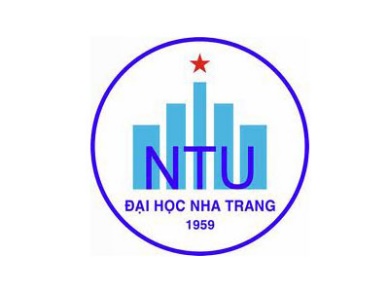 Trung tâm: Giáo dục Quốc phòng và An ninhBộ môn: Giáo dục Thể chấtĐỀ CƯƠNG CHI TIẾT HỌC PHẦN1. Thông tin về học phần:Tên học phần:						Tiếng Việt: 	VÕ TAEKWONDO VÀ PHƯƠNG PHÁP TẬP LUYỆNTiếng Anh:	TAEKWONDO AND TRAINING METHODS			Mã học phần:		85108				Số tín chỉ:	1 TCĐào tạo trình độ:	Đại học					Học phần tiên quyết:	Không		2. Thông tin về GV/nhóm GV:  -  Họ và tên:	Giang Thị Thu Trang		Chức danh, học hàm, học vị: 	Thạc sỹ      Điện thoại: 	0935.240882			Email:	tranggtt@ntu.edu.vn  -  Họ và tên:	Trương Hoài Trung			Chức danh, học hàm, học vị: 	Tiến sỹ      Điện thoại: 	0905.707789			Email:	trungth@ntu.edu.vn  -  Họ và tên:	Trần Văn Tự				Chức danh, học hàm, học vị: 	Cử nhân      Điện thoại: 	0914.024200			Email:	tutv@ntu.edu.vnĐịa chỉ NTU E-learning / Địa chỉ Google Meet:   https://meet.google.com/uqv-nknd-hda Địa chỉ trang web/nguồn dữ liệu internet của giảng viên:	KhôngĐịa điểm, lịch tiếp SV:    Văn phòng Bộ môn ngoài giờ dạy (điện thoại hoặc email)3. Mô tả tóm tắt học phần: 	Học phần trang bị cho người học những kiến thức cơ bản về:-   Lịch sử phát triển võ thuật nói chung, môn võ Taekwondo nói riêng ở Việt Nam và trên thế giới.-   Hệ thống tấn pháp căn bản.-   Ba nguyên tắc phát lực căn bản.-   Hai đòn đá căn bản:  Ap-chagi và Dollyo-chagi.-   Bài quyền số 1.-   Luật thi đấu.Học phần cung cấp cho người học kiến thức về kỹ năng tư duy và phương pháp tư duy bao gồm phân tích, nhận định, đánh giá các luận điểm của người khác.Trình tự xây dựng luận điểm một cách hợp lý, sáng tạo và tin cậy; Nhằm giúp sinh viên nhận thức được ý nghĩa và tầm quan trọng về TDTT (nói chung), môn võ Taekwondo (nói riêng) trong học tập và đời sống.4. Mục tiêu:			-  Nắm vững tri thức cơ bản về lịch sử phát triển và tinh thần thượng võ của người Việt Nam trong các thời kì lịch sử hào hùng của dân tộc dựng nước và giữ nước. -  Áp dụng phương tiện tập luyện để các em thực hiện được một số kỹ thuật cơ bản và hình thành các kỹ năng võ thuật ban đầu.-  Từ đó vận dụng môn võ Taekwondo vào thực tiễn để phát triển bản thân, lan toả tinh thần rèn luyện sức khoẻ và giúp đỡ cộng đồng.5. Chuẩn đầu ra (CLOs): Sau khi học xong học phần, sinh viên có thể:a) Rèn luyện đức tự tin, lòng dũng cảm, trí tuệ tinh tường và ý chí sắc bén nhằm nâng cao sức khoẻ và tự vệ.b) Các em bắt chước thái độ và cách cư xử đúng mực của giảng viên để hoàn thiện tốt nhân cách của bản thân.c) Giúp các em thực hiện được những đòn đánh tương đối chính xác và hiệu quả.d) Phát huy năng lực của bản thân để hoàn thành bài quyền số 1 theo bản năng mà không cần suy nghĩ hay điều chỉnh khi thi kết thúc học phần.e) Hình thành thói quen về ý thức tự giác học tập, tính kiên trì, thái độ tích cực nghiên cứu và nghiêm túc học tập nhằm giúp các em yêu thích hơn môn học này.6. Nội dung:7. Ma trận tương thích giữa Chuẩn đầu ra học phần với Chuẩn đầu ra CTĐT:8. Tài liệu dạy và học:9. Phương pháp dạy học và kiểm tra, đánh giá để đạt CLOs:10. Yêu cầu của giảng viên đối với học phần:	- Thực hiện đúng các kỹ thuật cơ bản; Đặc hiệt là NGHI THỨC _ Tinh thần Võ thuật “ĐẠO”.- Tự tập luyện thường xuyên theo đúng phương châm “VĂN ÔN VÕ LUYỆN”.11. Đánh giá kết quả học tập:Ngày cập nhật: 30/8/2021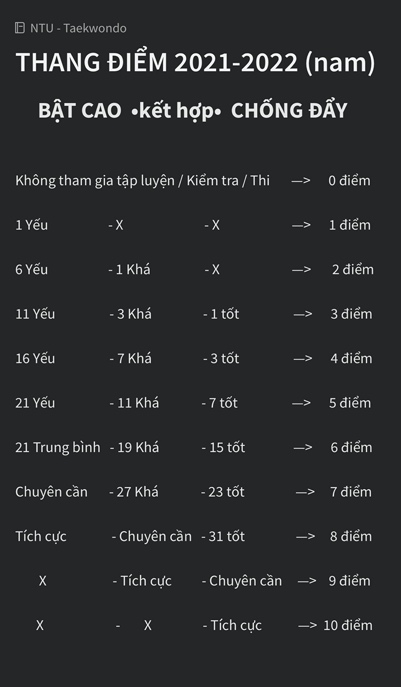 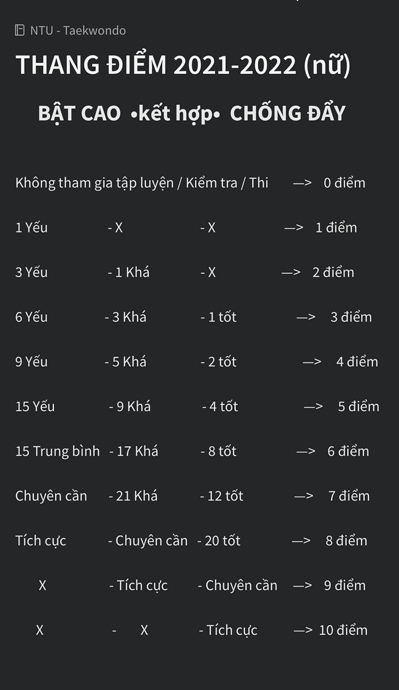 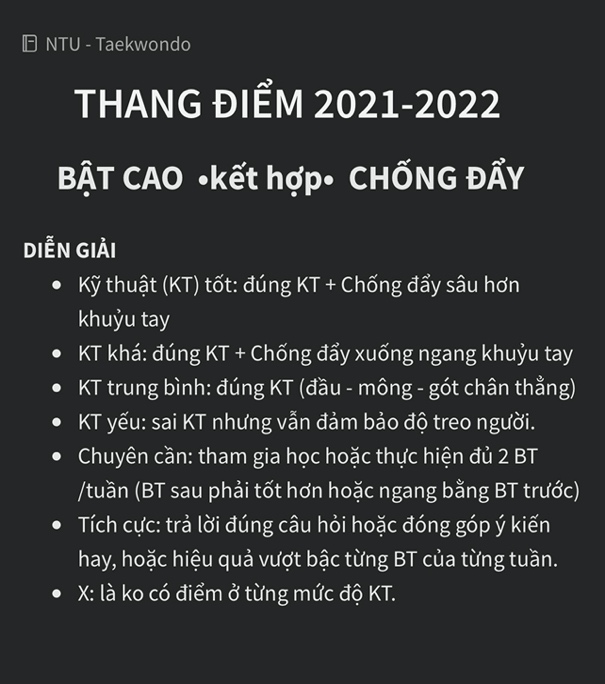 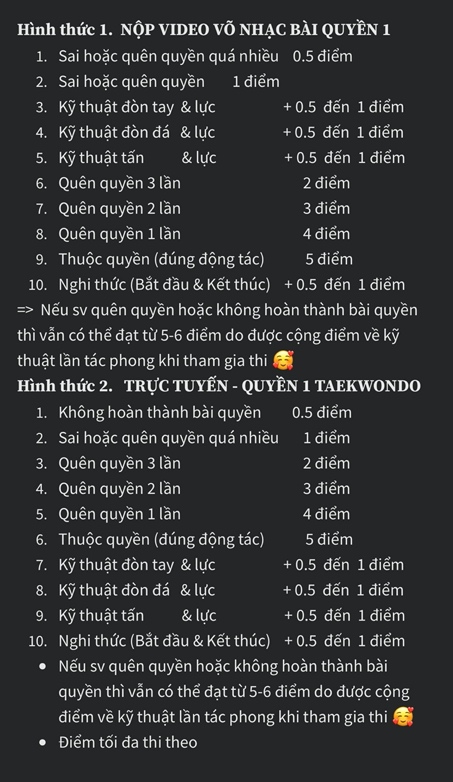 STTChương/Chủ đềNhằm đạt CLOsSố tiếtKế hoạch      dạy họcChuẩn bị của người họcLý thuyếtLý thuyếtLý thuyếtLý thuyếtLý thuyếtLý thuyết11.11.2Nguồn gốc và phát triển các môn võ ở Việt NamNguồn gốc và phát triển của võ thuật nói chung, các môn võ nói riêng tại Việt Nam.So sánh Taekwondo với hai môn võ Việt Nam bằng trực quan.Hiểu được lịch sử phát triển nhằm phát huy tinh thần thượng võ người Việt Nam.1Phương pháp  thuyết giảng;Sử dụng bài giảng điện tử, phương pháp trình chiếu, hình ảnh - video kĩ thuật động tác.Tìm hiểu trước về kiến thức liên quanLàm quen với  phương pháp học nhóm.	22.12.2Nguồn gốc và phát triển môn võ Taekwondo:Nguồn gốc và phát triển môn võ Taekwondo tại Hàn Quốc, Việt Nam và trên thế giới.So sánh Taekwondo với hai môn võ khác trên thế giới bằng trực quan.Sự phát triển môn Taekwondo nhằm giúp các em hiểu hơn về môn học.1-nt--nt-33.13.23.3Giới thiệu qua về luật thi đấu võ TaekwondoTrang thiết bị tập luyện và thi đấu.Cách tính điểm trong  thi  quyền và đối kháng.Các lỗi vi phạm trong thi đấu.Nắm vững luật sẽ giúp các em hiểu  và yêu thích hơn về môn học này.1-nt--nt-44.14.2Ý nghĩa và tầm quang trọng của môn võ thuật nói chung và môn võ  Taekwondo nói riêng (học tập và đời sống).Những thuận lợi và khó khăn trong học tập.Hạn chế và phát triển trong đời sống.Hình thành nên thói quen: ý thức tự giác học tập, tính kiên trì cùng thái độ tích cực và nghiêm túc trong học tập, đời sống.1-nt--nt-Thực hànhThực hànhThực hànhThực hànhThực hànhThực hành1Kỹ thuật - phương pháp tập luyện  nghi thức (nghỉ, nghiêm, chào).Làm quen với bài tập khởi động chuyên môn.Nắm rõ nghi thức nhập môn, ý thức về thái độ trong suốt quá trình học.2Phương pháp (PP) phân tích kĩ thuật, PP làm việc nhóm.2Kỹ thuật - PP tập luyện tư thế chuẩn bị thực hiện các kỹ thuật đòn tay. Giới thiệu nắm đấm và đòn đấm căn bản.Nắm rõ kỹ thuật  tránh chấn thương khi áp dụng vào thực tế.2-nt-3Kỹ thuật – PP tập luyện các nguyên tắc phát lực căn bản.Cảm nhận được đòn đấm hiệu quả.2-nt-4Kỹ thuật – PP tập luyện đòn Ap-Chagi(đá trước)Cảm nhận được đòn đá hiệu quả.2-nt-5Kỹ thuật – PP tập luyện đòn Ap-Chagi kết hợp đòn đấmCảm nhận được sự phối hợp toàn thân -kỹ năng vận động2-nt-6Kỹ thuật - phương pháp tập luyện đòn Dollyo Chagi (đá vòng)Cảm nhận được đòn đá hiệu quả.2-nt-7Ôn tậpKiểm tra đạt được kết quả tốt nhất2-nt-8Kiểm tra giữa kỳKiểm tra thể lực và ý thức của sv.2-nt-9Kỹ thuật – PP tập luyện các đòn đỡ (hạ, trung, thượng) của bài quyền 1Cảm nhận được đòn đỡ hiệu quả.2-nt-10Kỹ thuật - PP tập luyện 06 động tác đầu của bài quyền số 1.Thực hiện và vận dụng được kỹ thuật trong đời sống.2-nt-11Kỹ thuật - PP tập luyện 06 động tác tiếp theo của bài quyền số 1.Thực hiện và vận dụng được kỹ thuật trong đời sống.2-nt-12Hoàn thiện bài quyền 1.Kết quả thi tốt2-nt-13Ôn tậpKết quả thi tốt2-nt-CĐR HP (CLOs)CĐR CTĐT (PLOs)CĐR CTĐT (PLOs)CĐR CTĐT (PLOs)CĐR HP (CLOs)123aXXXbXXXcXXXdXXXeXXXSTTTên tác giảTên tài liệuNăm xuất bảnNhà xuất bảnĐịa chỉ khai thác tài liệuMục đích sử dụngMục đích sử dụngMục đích sử dụngSTTTên tác giảTên tài liệuNăm xuất bảnNhà xuất bảnĐịa chỉ khai thác tài liệuTài liệu chínhTham khảo1Mai Văn MuônLê Anh ThơChu Quang ChúLược sử võ cổ truyền VN1991TDTT, Hà NộiTrường Đại học TDTTx2Nguyễn Hùng SơnKỹ thuật Taekwondo1992TDTT, Hà NộiTrường Đại học TDTTx3Hồ Hoàng KhánhCăn bản  Taekwondo1995TDTT, Hà NộiTrường Đại học TDTTx4Ủy ban TDTTGiáo trình Taekwondo1999TDTT, Hà NộiTrường Đại học TDTTx5Ủy ban TDTTLuật thi đấu Taekwondo 2006TDTT, Hà NộiTrường Đại học TDTTxCĐR HP (CLOs)Phương pháp dạy họcPhương pháp kiểm tra, đánh giáaPhương pháp quan sátKiểm tra định kỳ từng chủ đề (nộp video)bPhương pháp dạy học nhómcPhương pháp trò chơidPhương pháp dựa trên vấn đềePhương pháp dự ánSTTHình thức/tiêu chí đánh giáMô tả hình thức/tiêu chí đánh giáKế hoạch đánh giáNhằm đạt CLOsTrọng số (%)1Chuyên cần / Thái độBT theo nhóm1 Buổi / Tuầna,b,c,d,e302Đánh giá giữa kỳThể lực (Bật cao + Chống đẩy)Tuần 8a,b,c,e203Đánh giá cuối kỳKỹ thuật (Quyền / KT Đấm-Đá)Kết thúca,b,c,d,e50TRƯỞNG BỘ MÔN                      Giảng Viên	    Ths. Nguyễn Hồ PhongCHỦ NHIỆM HỌC PHẦN	                                Giảng Viên	                          Ths. Giang Thị Thu trang